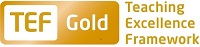 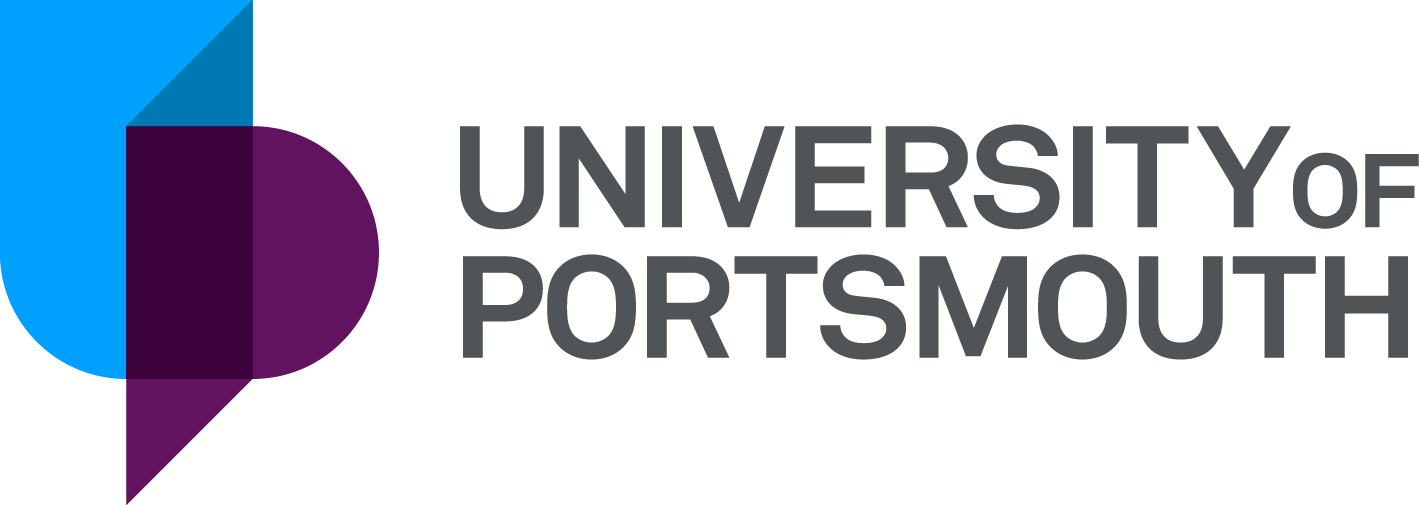 Faculty of Business and LawSchool of Accounting, Economics & FinanceSenior Lecturer in AccountingZZ007757Information for CandidatesTHE POSTPlease see the attached job description and person specification.TERMS OF APPOINTMENTFull-time PermanentSalary is in the range from £42,155 to £51,805 per annum and progress to the top of the scale is by annual increments payable on 1 September each year.  Salary is paid into a bank or building society monthly in arrears.Annual leave entitlement is 35 working days in a full leave year. The leave year commences on 1 October and staff starting and leaving during that period accrue leave on a pro-rata basis. In addition, the University is normally closed from Christmas Eve until New Year’s Day inclusive and on bank holidays.In addition, the University is normally closed from Christmas Eve until New Year’s Day inclusive and on bank holidays.There is a probationary period of one year during which new staff will be expected to demonstrate their suitability for the post. You will be expected to have commenced and be working towards the relevant Descriptor level of the UK Professional Standards Framework for teaching and supporting learning in higher education during your probationary year. If you are the successful candidate, the Department of Curriculum and Quality Enhancement will be in touch once you start work with further details about this development programme.It is a condition of the appointment for the proper performance of the duties of the post that the appointee will take up residence at a location such that they are able to fulfil the full range of their contractual duties. This residential requirement will be expected to be fulfilled within twelve months of taking up the appointment. The University has a scheme of financial assistance towards the cost of relocation.The appointee will be eligible to join the Teachers' Pension Scheme. The scheme's provisions include a final salary based index-linked pension and a lump sum on retirement together with dependants’ benefits. There is a comprehensive sickness and maternity benefits scheme.
All interview applicants will be required to bring their passport or full birth certificate and any other 'Right to Work' information to interview where it will be copied and verified. The successful applicant will not be able to start work until their right to work documentation has been verified.Please note if you are the successful candidate once the verbal offer of employment has been made and accepted, references will be immediately requested. It is the University’s policy that all employment covering the past three years is referenced. A minimum of two references is required to cover this three-year period of employment or study (where there has been no employment). One of your referees must be your current or most recent employer. The successful candidate will need to bring documentary evidence of their qualifications to Human Resources on taking up their appointment.If the position has a requirement for Disclosure and Barring Service check (DBS) or Non-Police Personnel Vetting (NPPV), this will be stated in the advert. Further information will be provided once the selection process has been completed.All applications must be submitted by 23:59 (UK time) on the closing date published. For information on how to find our campus and the navigation of buildings (including accessibility), please see https://www.accessable.co.uk/university-of-portsmouth (click on the Access Guides tab at the top of the page, and then click on "view all access guides". 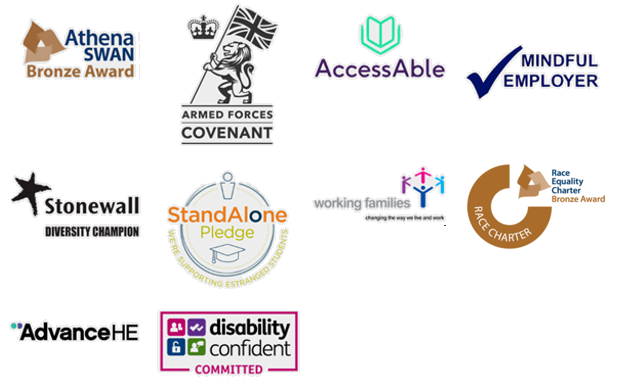 UNIVERSITY OF PORTSMOUTH – RECRUITMENT PAPERWORKJOB DESCRIPTIONPERSON SPECIFICATIONLegend  Rating of attribute: E = essential; D = desirable.  Source of evidence: AF = Application Form; S = Selection Programme (including Interview, Test, Presentation)JOB HAZARD IDENTIFICATION FORMCompleted by Line Manager/Supervisor:Managers should use this form and the information contained in it during induction of new staff to identify any training needs or requirement for referral to Occupational Health (OH).Should any of this associated information be unavailable please contact OH (Tel: 023 9284 3187) so that appropriate advice can be given.Job Title:Senior Lecturer in Accounting Grade:8              Faculty/Centre:Faculty of Business and LawDepartment/Service:Location:School of Accounting, Economics & FinancePosition Reference No:ZZ007757Cost Centre:40601Responsible to:Head of SchoolResponsible for:N/AEffective date of job description:January 2023Context of Job:As a member of the teaching team contribute to the delivery and design of undergraduate and postgraduate modules and programmes, responding to students’ needs. Contribute to research and innovation.Purpose of Job: To engage in teaching, scholarship, research and innovation as part of a team in line with the School’s objectives, and make a significant contribution to the research profile of the School.Key Responsibilities:Design, deliver, review and update units as Module Coordinator for undergraduate and postgraduate courses, including coordination of teaching team where appropriate; set and mark assessments and verify marks of other tutors where appropriate; attend relevant assessment boards.Contribute as a member of the teaching team on modules for which the post-holder is not the module coordinator.Contribute to the development of the curriculum, including proposing new modules and courses and active participation at school meetings.Engage in research and innovation activities, either on own initiative or as part of a team, and contribute to enhancing the research profile of the School in line with stated objectives.Supervise undergraduate and postgraduate dissertations, and similar independent learning activities.Undertake academic course-related administrative tasks, including attendance at Examination Boards, as appropriate.Undertake student placement visits and resolve any problems identified by the student or the employer.Contribute to student recruitment activities.Ensure teaching material is current and of high quality through active scholarship and research.Act as a Personal Tutor to undergraduate and postgraduate students.Take part in relevant aspects of the student support and assessment processes.Undertake such other duties/projects as may reasonably be required by the Head of School.Working Relationships:Head of SchoolAssociate Heads of SchoolProgramme Leads of UG and PGT CoursesCourse LeadersCourse and Module TeamsAcademic StaffTechnical and Administrative StaffAssociate Deans of FacultyNoAttributesRatingSource1.Specific Knowledge & ExperienceCritical thinkingEAF, SCurrent or recent experience of teaching and assessment in Accounting in HE or equivalentEAF, SUnderstanding of the use of digital learning or a willingness to undertake trainingEAF, SExperience of effectively delivering in areas of academic administrationEAF, SExperience of effectively leading with development of syllabusEAF, SSufficient breadth and depth of specialist knowledge in Accounting and allied areasEAF, SProven research track recordEAF, S2.Skills & AbilitiesExcellent communication and interpersonal skills with the ability to engage and motivate studentsEAF, SCommitment to excellent teachingEAF, SExcellent presentation skillsEAF, SAbility to teach at HE levelEAF, SSkills in the use of appropriate ITEAF, SAbility to work individually and as part of a team with both academic and administrative colleaguesEAF, SAbility to design, document, apply, mark, administer, moderate and invigilate assessmentsEAF, SAbility to collaborate with both academic and administrative colleagues regarding teaching, course management and research activitiesEAF, SA research record of high international standing as evidenced by publications and related research activities, and knowledge transfer skillsEAF, S3. Qualifications, Education & TrainingA good first degree in Accounting or related areaEAFA relevant postgraduate degree or appropriate professional qualification or equivalentEAFA doctoral qualification, or equivalentEAFHE teaching qualification or Fellowship of the HEADAFCurrent membership of a relevant professional body, ICAEW, ACCA, CIMA or equivalent.DAF4.Other RequirementsPersonal initiativeEAF, SCommitted to education and teachingE AF, SSympathetic and supportive of the need to motivate students and encourage learningEAF, SA willingness to work cooperatively with others across schools and faculties.EAF, SFlexible in working patterns, including willingness to participate in residential field work, evening and weekend teaching EAF, SRecognition of the need to carry out personal and professional development activitiesEAF, SUnderstanding of EDI policy in HE and its impact on academic content and issues relating to student and staff welfareEAF, SPlease tick box(s) if any of the below are likely to be encountered in this role.  This is in order to identify potential job related hazards and minimise associated health effects as far as possible.  Please use the Job Hazard Information document in order to do this and give details in the free text space provided. Please tick box(s) if any of the below are likely to be encountered in this role.  This is in order to identify potential job related hazards and minimise associated health effects as far as possible.  Please use the Job Hazard Information document in order to do this and give details in the free text space provided. Please tick box(s) if any of the below are likely to be encountered in this role.  This is in order to identify potential job related hazards and minimise associated health effects as far as possible.  Please use the Job Hazard Information document in order to do this and give details in the free text space provided. Please tick box(s) if any of the below are likely to be encountered in this role.  This is in order to identify potential job related hazards and minimise associated health effects as far as possible.  Please use the Job Hazard Information document in order to do this and give details in the free text space provided.  International travel/Fieldwork                                          13.  Substances to which COSHH    regulations apply (including microorganisms, animal allergens, wood dust, chemicals, skin sensitizers and irritants, welding fume)                                                   Manual Handling (of loads/people)                                                14.  Working at heightHuman tissue/body fluids (e.g. Healthcare settings, First Aiders, Nursery workers, Laboratory workers)15.  Working with sewage, drains, river or canal water                                                         Genetically Modified Organisms                        16.  Confined spacesNoise > 80 DbA                                                 17.  Vibrating tools                                             Night Working     (between 2200 hrs and 0600 hrs)18.  DivingDisplay screen equipment 19.  Compressed gasesRepetitive tasks (e.g. pipette use etc)                                                         20.  Small print/colour codingIonising radiation/                                                                            non-ionising radiation/lasers/UV radiation                           Ionising radiation/                                                                            non-ionising radiation/lasers/UV radiation                           21.  Soil/bio-aerosols10.  Asbestos and or lead                                                         10.  Asbestos and or lead                                                         22.  Nanomaterials                                           22.  Nanomaterials                                           11.  Driving on University business: mini-   bus (over 9 seats), van, bus, forklift     truck, drones only)                                                11.  Driving on University business: mini-   bus (over 9 seats), van, bus, forklift     truck, drones only)                                                23.  Workplace stressors (e.g. workload, relationships, job role etc)                                           23.  Workplace stressors (e.g. workload, relationships, job role etc)                                           12.  Food handling                                              12.  Food handling                                              24.  Other (please specify)                      24.  Other (please specify)                      Name (block capitals)Homagni ChoudhuryDate23/01/2023Extension number4192